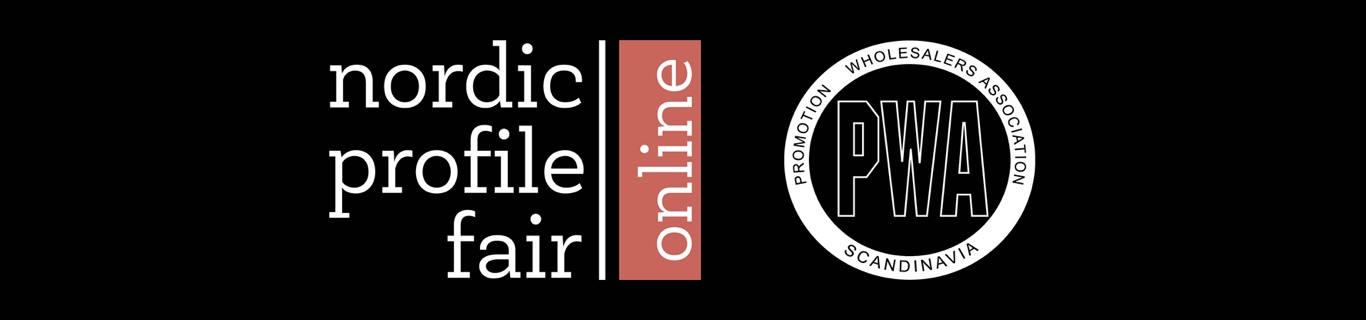 Medlemsinformation | PWA rapport #7 Utskick 8 juli 2021__________________________________________________________________________________